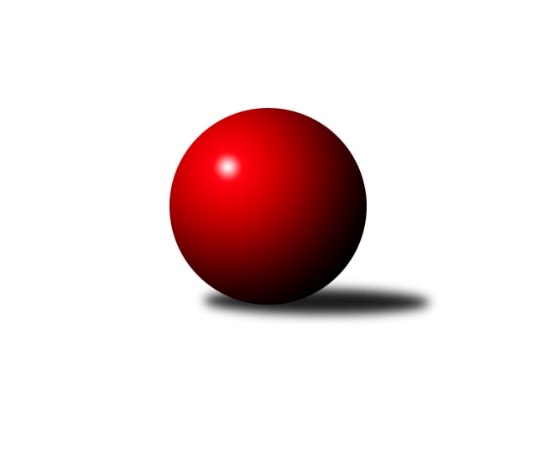 Č.25Ročník 2021/2022	2.4.2022Nejlepšího výkonu v tomto kole: 3426 dosáhlo družstvo: KK Vyškov BJihomoravská divize 2021/2022Výsledky 25. kolaSouhrnný přehled výsledků:TJ Jiskra Otrokovice	- TJ Sokol Luhačovice	6:2	3333:3241	15.0:9.0	1.4.KK Jiskra Čejkovice	- KK Réna Ivančice 	5:3	2623:2609	12.5:11.5	1.4.KK Blansko B	- SK Baník Ratíškovice A	5:3	3250:3161	14.0:10.0	1.4.SK Baník Ratíškovice B	- KC Zlín B	6:2	3152:3035	14.5:9.5	1.4.KK Vyškov C	- KK Slovan Rosice B	4:4	3198:3209	12.0:12.0	2.4.SKK Dubňany B	- KK Vyškov B	1:7	3154:3426	4.5:19.5	2.4.TJ Sokol Mistřín B	- TJ Bojkovice Krons	3:5	3301:3361	11.0:13.0	2.4.Tabulka družstev:	1.	KK Vyškov B	25	21	2	2	145.0 : 55.0 	370.5 : 229.5 	 3189	44	2.	TJ Sokol Luhačovice	25	18	0	7	132.0 : 68.0 	352.0 : 248.0 	 3096	36	3.	KK Vyškov C	25	14	4	7	110.5 : 89.5 	313.0 : 287.0 	 3094	32	4.	TJ Bojkovice Krons	25	15	2	8	109.0 : 91.0 	310.5 : 289.5 	 3064	32	5.	KK Jiskra Čejkovice	25	15	1	9	114.0 : 86.0 	331.0 : 269.0 	 3105	31	6.	SK Baník Ratíškovice A	25	13	2	10	106.5 : 93.5 	304.5 : 295.5 	 3070	28	7.	SK Baník Ratíškovice B	25	12	0	13	93.5 : 106.5 	293.5 : 306.5 	 3005	24	8.	TJ Sokol Mistřín B	25	10	3	12	95.5 : 104.5 	300.5 : 299.5 	 3122	23	9.	TJ Jiskra Otrokovice	25	10	2	13	94.5 : 105.5 	293.5 : 306.5 	 3052	22	10.	KC Zlín B	25	10	0	15	95.0 : 105.0 	289.5 : 310.5 	 3048	20	11.	KK Réna Ivančice	25	10	0	15	92.5 : 107.5 	289.0 : 311.0 	 3031	20	12.	KK Slovan Rosice B	24	8	2	14	81.0 : 111.0 	263.0 : 313.0 	 3047	18	13.	KK Blansko B	24	6	1	17	73.0 : 119.0 	245.0 : 331.0 	 2936	13	14.	SKK Dubňany B	25	2	1	22	50.0 : 150.0 	220.5 : 379.5 	 2932	5*  * Družstvu SKK Dubňany B budou v konečné tabulce odečteny 2 body
Podrobné výsledky kola:	 TJ Jiskra Otrokovice	3333	6:2	3241	TJ Sokol Luhačovice	Tereza Divílková	169 	 146 	 153 	124	592 	 3:1 	 532 	 135	129 	 129	139	Petr Kudláček	Jakub Süsz	139 	 141 	 143 	125	548 	 3.5:0.5 	 518 	 126	131 	 136	125	Libor Slezák	Eliška Novotná	137 	 127 	 136 	126	526 	 1.5:2.5 	 547 	 137	147 	 140	123	Jiří Martinů	Petr Jonášek	134 	 148 	 145 	131	558 	 4:0 	 518 	 121	135 	 137	125	Milan Žáček	Michael Divílek ml.	149 	 145 	 136 	167	597 	 3:1 	 535 	 127	129 	 145	134	Miroslav Hvozdenský	Jiří Gach *1	120 	 140 	 133 	119	512 	 0:4 	 591 	 139	156 	 140	156	Tomáš Molekrozhodčí: Michael Divílek st.střídání: *1 od 88. hodu Jakub SabákNejlepší výkon utkání: 597 - Michael Divílek ml.	 KK Jiskra Čejkovice	2623	5:3	2609	KK Réna Ivančice 	Jaroslav Bařina	154 	 79 	 165 	80	478 	 4:0 	 424 	 135	68 	 151	70	Jaroslav Mošať	Jakub Svoboda	139 	 89 	 153 	63	444 	 1:3 	 473 	 161	72 	 159	81	Miroslav Nemrava	Zdeněk Škrobák	142 	 59 	 147 	63	411 	 2:2 	 405 	 142	50 	 150	63	Luděk Kolář	Tomáš Stávek	144 	 98 	 161 	60	463 	 2.5:1.5 	 416 	 151	70 	 135	60	Karel Šustek	Radek Michna	151 	 72 	 134 	69	426 	 2:2 	 445 	 159	63 	 160	63	Tomáš Čech	Martin Komosný	142 	 53 	 158 	48	401 	 1:3 	 446 	 149	69 	 144	84	Tomáš Buršíkrozhodčí: Zdeněk ŠkrobákNejlepší výkon utkání: 478 - Jaroslav Bařina	 KK Blansko B	3250	5:3	3161	SK Baník Ratíškovice A	Ladislav Musil	126 	 129 	 145 	136	536 	 4:0 	 478 	 124	126 	 122	106	Tomáš Květoň	Josef Kotlán	151 	 127 	 142 	126	546 	 1:3 	 545 	 134	130 	 149	132	Eliška Fialová	Jiří Zapletal	141 	 143 	 154 	133	571 	 3:1 	 535 	 125	136 	 139	135	Viktor Výleta	Ladislav Novotný	132 	 137 	 142 	145	556 	 4:0 	 503 	 124	131 	 117	131	Jaroslav Šerák	Jan Kotouč	133 	 127 	 126 	142	528 	 1:3 	 572 	 154	141 	 144	133	Dominik Schüller	Miroslav Flek	142 	 122 	 128 	121	513 	 1:3 	 528 	 137	127 	 135	129	Tomáš Koplík ml.rozhodčí: Zuzana HoncováNejlepší výkon utkání: 572 - Dominik Schüller	 SK Baník Ratíškovice B	3152	6:2	3035	KC Zlín B	Vojtěch Toman	141 	 163 	 152 	118	574 	 3:1 	 543 	 136	129 	 148	130	Pavel Kubálek	Radovan Kadlec	139 	 135 	 116 	119	509 	 2.5:1.5 	 518 	 130	135 	 137	116	Filip Vrzala	Pavel Slavík	135 	 128 	 111 	109	483 	 4:0 	 392 	 95	99 	 99	99	Miroslav Polášek *1	Luděk Vacenovský	129 	 122 	 118 	132	501 	 2:2 	 509 	 109	143 	 136	121	Zdeněk Šeděnka	Josef Něnička	137 	 150 	 132 	150	569 	 3:1 	 500 	 108	128 	 135	129	Zdeněk Bachňák	Michal Zdražil	135 	 149 	 113 	119	516 	 0:4 	 573 	 139	157 	 131	146	Petr Polepilrozhodčí: Michal Zdražilstřídání: *1 od 52. hodu Martin PolepilNejlepší výkon utkání: 574 - Vojtěch Toman	 KK Vyškov C	3198	4:4	3209	KK Slovan Rosice B	Petr Večerka	130 	 146 	 133 	126	535 	 0:4 	 587 	 131	152 	 142	162	Petr Streubel	Miloslav Krejčí	143 	 141 	 147 	130	561 	 3:1 	 527 	 137	135 	 124	131	Kamil Ondroušek	Pavel Zaremba	118 	 138 	 131 	147	534 	 2:2 	 529 	 144	118 	 133	134	Miroslav Ptáček	Tomáš Jelínek	151 	 126 	 127 	135	539 	 2:2 	 520 	 136	130 	 130	124	Jaroslav Smrž	Petr Matuška	128 	 113 	 101 	153	495 	 2:2 	 529 	 124	127 	 139	139	Magda Winterová	Břetislav Láník	126 	 132 	 142 	134	534 	 3:1 	 517 	 110	138 	 137	132	Michal Klvaňarozhodčí: Břetislav LáníkNejlepší výkon utkání: 587 - Petr Streubel	 SKK Dubňany B	3154	1:7	3426	KK Vyškov B	Zdeněk Kratochvíla	132 	 145 	 138 	151	566 	 0.5:3.5 	 606 	 153	146 	 156	151	Tomáš Procházka	Ladislav Teplík	145 	 144 	 134 	132	555 	 3:1 	 538 	 123	134 	 132	149	Tereza Vidlářová	Pavel Antoš	121 	 119 	 128 	137	505 	 0:4 	 554 	 138	136 	 137	143	Kamil Bednář	Zdeněk Jurkovič	122 	 104 	 153 	120	499 	 0:4 	 580 	 133	133 	 155	159	Tomáš Vejmola	Stanislav Herka	136 	 129 	 128 	132	525 	 0:4 	 567 	 141	139 	 136	151	Robert Mondřík	František Fialka	124 	 108 	 161 	111	504 	 1:3 	 581 	 148	134 	 151	148	Jan Večerkarozhodčí:  Vedoucí družstevNejlepší výkon utkání: 606 - Tomáš Procházka	 TJ Sokol Mistřín B	3301	3:5	3361	TJ Bojkovice Krons	Zdeněk Sedláček	136 	 130 	 123 	145	534 	 1:3 	 593 	 158	145 	 155	135	Adam Kalina	Zbyněk Bábíček	155 	 144 	 161 	128	588 	 3:1 	 574 	 153	126 	 152	143	Jakub Pekárek	Milan Peťovský	131 	 126 	 137 	131	525 	 2:2 	 517 	 134	123 	 120	140	Martin Hradský	Petr Málek	123 	 130 	 144 	136	533 	 1.5:2.5 	 548 	 136	152 	 124	136	Lenka Menšíková	Michaela Varmužová	132 	 144 	 152 	153	581 	 2:2 	 575 	 166	153 	 120	136	Petr Bařinka	Petr Valášek	126 	 137 	 132 	145	540 	 1.5:2.5 	 554 	 147	137 	 140	130	Jiří Kafkarozhodčí: Zbyněk BábíčekNejlepší výkon utkání: 593 - Adam KalinaPořadí jednotlivců:	jméno hráče	družstvo	celkem	plné	dorážka	chyby	poměr kuž.	Maximum	1.	Tomáš Procházka 	KK Vyškov B	582.41	380.6	201.8	2.4	11/12	(623)	2.	Michael Divílek  ml.	TJ Jiskra Otrokovice	577.35	378.0	199.4	3.1	11/12	(649)	3.	Pavel Vymazal 	KK Vyškov B	571.11	377.3	193.8	3.4	11/12	(614)	4.	Tomáš Molek 	TJ Sokol Luhačovice	569.49	380.0	189.4	2.9	11/12	(614)	5.	Tomáš Stávek 	KK Jiskra Čejkovice	563.61	374.0	189.6	3.8	11/12	(618)	6.	Jakub Pekárek 	TJ Bojkovice Krons	560.88	367.9	193.0	2.9	11/12	(640.8)	7.	Tomáš Buršík 	KK Réna Ivančice 	555.09	372.3	182.8	4.1	12/12	(579)	8.	Tereza Divílková 	TJ Jiskra Otrokovice	554.89	369.0	185.9	3.0	12/12	(616)	9.	Petr Polepil 	KC Zlín B	554.72	368.6	186.2	4.3	12/12	(595)	10.	Vratislav Kunc 	TJ Sokol Luhačovice	554.38	372.4	182.0	4.9	10/12	(592.8)	11.	Viktor Výleta 	SK Baník Ratíškovice A	553.11	369.7	183.4	4.2	11/12	(608)	12.	Jaroslav Mošať 	KK Réna Ivančice 	552.60	367.8	184.8	3.8	12/12	(605)	13.	Dominik Schüller 	SK Baník Ratíškovice A	552.20	365.6	186.6	4.9	12/12	(594)	14.	Tomáš Koplík  ml.	SK Baník Ratíškovice A	551.16	368.2	183.0	5.4	12/12	(591)	15.	Tomáš Vejmola 	KK Vyškov B	547.93	370.3	177.6	4.5	9/12	(582)	16.	Petr Valášek 	TJ Sokol Mistřín B	547.57	364.2	183.4	5.4	11/11	(590)	17.	Josef Něnička 	SK Baník Ratíškovice B	546.00	365.8	180.2	3.6	10/11	(582)	18.	Ludvík Vaněk 	KK Jiskra Čejkovice	544.38	368.9	175.5	5.2	8/12	(577.2)	19.	Vít Svoboda 	KK Jiskra Čejkovice	544.06	363.8	180.2	4.7	12/12	(599)	20.	Jan Večerka 	KK Vyškov B	543.92	364.0	179.9	4.8	9/12	(581)	21.	Břetislav Láník 	KK Vyškov C	543.73	369.4	174.3	6.4	10/11	(602)	22.	Kamil Bednář 	KK Vyškov B	542.69	365.3	177.4	5.4	10/12	(598)	23.	Robert Mondřík 	KK Vyškov B	542.68	369.0	173.7	6.3	12/12	(572)	24.	Jan Lahuta 	TJ Bojkovice Krons	542.39	362.6	179.8	5.1	11/12	(624)	25.	Miroslav Hvozdenský 	TJ Sokol Luhačovice	541.50	362.8	178.7	5.4	12/12	(598)	26.	Petr Bařinka 	TJ Bojkovice Krons	540.89	363.9	177.0	5.2	12/12	(608.4)	27.	Jiří Konečný 	TJ Sokol Luhačovice	540.60	367.6	173.0	4.8	9/12	(574)	28.	Radek Michna 	KK Jiskra Čejkovice	539.24	366.7	172.5	7.0	9/12	(577.2)	29.	Zbyněk Bábíček 	TJ Sokol Mistřín B	538.44	365.8	172.6	4.9	10/11	(588)	30.	Pavel Zaremba 	KK Vyškov C	537.87	364.1	173.8	6.0	11/11	(601)	31.	Filip Vrzala 	KC Zlín B	536.18	360.4	175.8	6.0	11/12	(576)	32.	Petr Matuška 	KK Vyškov C	536.02	355.5	180.6	4.8	9/11	(558)	33.	Zdeněk Bachňák 	KC Zlín B	535.68	364.7	171.0	7.9	11/12	(568)	34.	Jaroslav Šerák 	SK Baník Ratíškovice A	535.67	364.2	171.5	5.4	11/12	(606)	35.	Martin Komosný 	KK Jiskra Čejkovice	535.35	365.0	170.4	5.9	12/12	(591)	36.	Tomáš Čech 	KK Réna Ivančice 	535.21	367.3	167.9	5.8	10/12	(585)	37.	Radek Horák 	TJ Sokol Mistřín B	534.48	364.4	170.1	5.3	9/11	(586)	38.	Libor Slezák 	TJ Sokol Luhačovice	533.57	365.2	168.4	5.2	10/12	(602)	39.	Michal Klvaňa 	KK Slovan Rosice B	533.48	360.6	172.9	6.5	10/11	(600)	40.	Miloslav Krejčí 	KK Vyškov C	533.36	360.3	173.1	5.9	9/11	(571)	41.	Ladislav Novotný 	KK Blansko B	532.08	357.8	174.3	3.8	10/10	(603)	42.	Radovan Kadlec 	SK Baník Ratíškovice B	531.36	363.6	167.7	6.6	11/11	(573)	43.	Miroslav Flek 	KK Blansko B	529.78	358.6	171.2	6.8	9/10	(575)	44.	Miroslav Ptáček 	KK Slovan Rosice B	529.21	361.6	167.6	5.8	11/11	(568)	45.	Petr Jonášek 	TJ Jiskra Otrokovice	529.13	364.3	164.9	7.6	11/12	(584)	46.	Karel Máčalík 	TJ Sokol Luhačovice	528.86	358.2	170.7	7.4	10/12	(579)	47.	Jiří Kafka 	TJ Bojkovice Krons	528.38	366.1	162.3	9.9	9/12	(612)	48.	Zdeněk Kratochvíla 	SKK Dubňany B	527.86	359.7	168.2	6.3	10/11	(566)	49.	Tomáš Jelínek 	KK Vyškov C	527.01	359.1	167.9	8.9	8/11	(589)	50.	Petr Večerka 	KK Vyškov C	526.95	356.0	170.9	6.2	11/11	(567)	51.	Martin Polepil 	KC Zlín B	526.83	364.6	162.3	7.6	8/12	(573)	52.	Josef Kotlán 	KK Blansko B	526.45	363.5	163.0	6.7	10/10	(581)	53.	Miroslav Polášek 	KC Zlín B	526.23	357.0	169.2	5.5	10/12	(595.2)	54.	Stanislav Herka 	SKK Dubňany B	525.75	355.1	170.7	9.8	8/11	(575)	55.	Zdeněk Škrobák 	KK Jiskra Čejkovice	525.62	357.8	167.8	6.8	11/12	(565.2)	56.	Luděk Vacenovský 	SK Baník Ratíškovice B	525.20	359.8	165.4	7.6	10/11	(580)	57.	Jan Blahůšek 	SKK Dubňany B	522.34	356.5	165.9	8.6	8/11	(575)	58.	Pavel Slavík 	SK Baník Ratíškovice B	521.97	360.1	161.8	7.0	11/11	(561)	59.	Petr Málek 	TJ Sokol Mistřín B	521.06	357.9	163.2	9.7	9/11	(566)	60.	Jiří Zapletal 	KK Blansko B	519.76	354.2	165.5	8.5	10/10	(590)	61.	Eliška Fialová 	SK Baník Ratíškovice A	518.85	354.6	164.2	7.5	11/12	(580.8)	62.	Martin Mačák 	SKK Dubňany B	518.80	354.4	164.4	7.4	9/11	(556)	63.	Jiří Gach 	TJ Jiskra Otrokovice	517.00	353.9	163.1	5.9	9/12	(570)	64.	Zdeněk Šeděnka 	KC Zlín B	515.62	349.2	166.4	7.1	9/12	(595)	65.	Eduard Kremláček 	KK Réna Ivančice 	514.91	353.6	161.3	8.6	9/12	(540)	66.	Luděk Kolář 	KK Réna Ivančice 	514.91	353.7	161.2	9.7	12/12	(553)	67.	Karel Plaga 	KK Slovan Rosice B	513.98	355.1	158.9	7.0	8/11	(553)	68.	Ladislav Teplík 	SKK Dubňany B	513.51	355.2	158.3	8.3	10/11	(558)	69.	Michal Zdražil 	SK Baník Ratíškovice B	509.89	349.3	160.6	8.4	10/11	(574)	70.	Jaroslav Smrž 	KK Slovan Rosice B	508.19	352.5	155.7	8.9	11/11	(556)	71.	Michael Divílek  st.	TJ Jiskra Otrokovice	506.92	348.5	158.4	12.5	9/12	(576)	72.	Zdeněk Jurkovič 	SKK Dubňany B	506.06	350.6	155.4	9.1	9/11	(563)	73.	Jakub Lahuta 	TJ Bojkovice Krons	504.68	352.8	151.9	7.5	8/12	(559.2)	74.	Petr Špatný 	KK Slovan Rosice B	492.25	343.9	148.3	11.4	8/11	(566)	75.	Vít Janáček 	KK Blansko B	484.61	345.2	139.4	12.7	7/10	(559)		Petr Streubel 	KK Slovan Rosice B	572.72	375.5	197.2	2.8	7/11	(620.4)		Jaroslav Polášek 	TJ Sokol Mistřín B	569.00	369.0	200.0	1.0	1/11	(569)		Radim Holešinský 	TJ Sokol Mistřín B	566.40	387.6	178.8	4.8	1/11	(566.4)		Samuel Kliment 	KC Zlín B	561.33	371.3	190.0	6.3	1/12	(574)		Jakub Süsz 	TJ Jiskra Otrokovice	557.43	377.4	180.1	3.7	6/12	(604)		Markéta Hrdličková 	KK Slovan Rosice B	552.00	383.5	168.5	5.0	2/11	(590)		Michaela Varmužová 	TJ Sokol Mistřín B	551.78	372.2	179.6	5.9	7/11	(626)		Jiří Trávníček 	KK Vyškov B	551.42	366.8	184.7	3.7	7/12	(575)		Jaroslav Bařina 	KK Jiskra Čejkovice	547.20	366.9	180.3	5.7	7/12	(604.8)		Jiří Formánek 	KK Vyškov C	546.00	363.0	183.0	3.0	1/11	(546)		Adam Kalina 	TJ Bojkovice Krons	545.67	371.8	173.9	6.3	7/12	(593)		Tomáš Mráka 	SK Baník Ratíškovice B	545.35	359.9	185.5	4.1	4/11	(573)		Milan Ryšánek 	KK Vyškov C	544.00	344.0	200.0	10.0	1/11	(544)		Adam Šoltés 	KK Slovan Rosice B	542.00	350.5	191.5	7.8	2/11	(574)		Eduard Varga 	KK Vyškov B	541.01	358.3	182.7	4.3	5/12	(567)		Vojtěch Toman 	SK Baník Ratíškovice B	538.00	370.0	168.0	8.0	1/11	(574)		Jakub Cizler 	TJ Sokol Mistřín B	536.87	366.7	170.2	5.3	6/11	(576)		Petr Mňačko 	KC Zlín B	535.00	366.6	168.4	5.4	4/12	(570)		Jakub Svoboda 	KK Jiskra Čejkovice	532.80	350.4	182.4	10.8	1/12	(532.8)		Pavel Struhař 	KC Zlín B	531.50	359.5	172.0	5.0	1/12	(539)		Lumír Navrátil 	TJ Bojkovice Krons	531.07	365.1	166.0	7.5	3/12	(551)		Milan Peťovský 	TJ Sokol Mistřín B	530.40	355.9	174.5	6.7	7/11	(587)		Marek Dostál 	SKK Dubňany B	530.00	349.0	181.0	4.0	1/11	(530)		Kamil Ondroušek 	KK Slovan Rosice B	529.62	369.0	160.6	9.6	6/11	(560.4)		Pavel Kubálek 	KC Zlín B	529.06	358.5	170.6	5.4	5/12	(602)		Tomáš Mrkávek 	KK Jiskra Čejkovice	528.00	364.0	164.0	9.0	1/12	(528)		Zbyněk Cizler 	TJ Sokol Mistřín B	527.67	364.3	163.3	8.0	3/11	(553)		Tomáš Matlach 	KC Zlín B	526.67	361.5	165.2	8.2	3/12	(554)		Marta Beranová 	SK Baník Ratíškovice B	525.50	356.8	168.8	6.3	2/11	(541)		Lenka Menšíková 	TJ Bojkovice Krons	525.43	356.9	168.6	4.6	6/12	(559.2)		Vladimír Crhonek 	KK Vyškov C	525.13	360.2	164.9	8.2	4/11	(547)		Zdeněk Sedláček 	TJ Sokol Mistřín B	525.06	356.4	168.6	8.9	7/11	(547)		Josef Michálek 	KK Vyškov C	522.50	359.0	163.5	9.5	2/11	(555)		Dagmar Opluštilová 	SK Baník Ratíškovice A	521.50	365.5	156.0	9.0	2/12	(523)		Jana Kovářová 	KK Vyškov B	521.33	359.3	162.0	8.3	1/12	(544)		Magda Winterová 	KK Slovan Rosice B	520.71	354.8	165.9	6.5	4/11	(539)		Václav Podéšť 	SK Baník Ratíškovice A	520.50	362.0	158.5	11.5	2/12	(526)		Michal Veselý 	SKK Dubňany B	520.00	351.3	168.8	9.0	2/11	(546)		Jiří Martinů 	TJ Sokol Luhačovice	519.92	358.4	161.6	7.0	6/12	(558)		Miroslav Nemrava 	KK Réna Ivančice 	517.93	364.4	153.5	10.2	6/12	(567.6)		Tereza Vidlářová 	KK Vyškov C	517.33	351.0	166.3	7.7	3/11	(539)		Marie Kobylková 	SK Baník Ratíškovice A	516.37	363.3	153.1	10.2	6/12	(540)		Zdeněk Helešic 	SK Baník Ratíškovice B	516.25	342.8	173.5	6.3	1/11	(538)		Jaroslav Trochta 	KC Zlín B	513.33	357.0	156.3	6.3	1/12	(523)		Milana Alánová 	KK Vyškov C	513.00	359.0	154.0	8.0	1/11	(513)		David Hanke 	TJ Bojkovice Krons	513.00	378.0	135.0	9.0	1/12	(513)		Martin Hradský 	TJ Bojkovice Krons	512.64	358.0	154.7	9.4	5/12	(579.6)		Karel Kolařík 	KK Blansko B	511.84	347.7	164.1	5.7	6/10	(564)		Marián Pačiska 	KK Slovan Rosice B	511.00	333.0	178.0	3.0	1/11	(511)		Jakub Sabák 	TJ Jiskra Otrokovice	509.25	345.8	163.5	10.6	7/12	(540)		Jana Kurialová 	KK Vyškov C	509.00	346.4	162.6	4.4	2/11	(520)		Milan Žáček 	TJ Sokol Luhačovice	508.00	351.0	157.0	10.7	3/12	(524)		Tomáš Řihánek 	KK Réna Ivančice 	508.00	356.9	151.2	7.9	4/12	(522)		Ľubomír Kalakaj 	KK Slovan Rosice B	507.10	349.6	157.5	9.6	5/11	(559)		Petr Kudláček 	TJ Sokol Luhačovice	506.91	350.6	156.3	9.2	7/12	(571)		Jarmila Bábíčková 	SK Baník Ratíškovice A	506.45	361.7	144.8	9.3	2/12	(526)		Eliška Novotná 	TJ Jiskra Otrokovice	504.02	352.2	151.9	10.2	6/12	(552)		Jan Kotouč 	KK Blansko B	500.34	355.0	145.3	10.4	5/10	(547.2)		Tomáš Květoň 	SK Baník Ratíškovice A	498.00	344.5	153.5	10.3	5/12	(561)		Aleš Jurkovič 	SKK Dubňany B	496.70	348.9	147.8	15.0	4/11	(511)		Kristýna Košuličová 	SK Baník Ratíškovice A	495.73	338.4	157.4	12.2	4/12	(552)		Jana Mačudová 	SK Baník Ratíškovice B	495.67	343.3	152.3	10.7	3/11	(503)		Ladislav Musil 	KK Blansko B	495.53	342.5	153.1	10.4	6/10	(563)		Michal Hlinecký 	KK Jiskra Čejkovice	495.00	349.2	145.8	12.0	1/12	(502.8)		Radek Kříž 	SK Baník Ratíškovice B	494.00	343.4	150.6	4.5	6/11	(557)		Pavel Harenčák 	KK Réna Ivančice 	493.66	339.6	154.1	7.7	5/12	(524)		Václav Luža 	TJ Sokol Mistřín B	491.00	345.0	146.0	7.0	1/11	(491)		František Fialka 	SKK Dubňany B	487.95	332.6	155.4	8.5	4/11	(562)		Marek Čech 	KK Réna Ivančice 	483.60	337.2	146.4	9.6	1/12	(483.6)		Jan Kremláček 	KK Réna Ivančice 	481.90	340.2	141.8	10.6	2/12	(503)		Jaromír Čanda 	TJ Sokol Luhačovice	480.00	338.0	142.0	12.0	1/12	(480)		Pavel Antoš 	SKK Dubňany B	477.70	336.8	140.9	11.6	6/11	(505)		Naděžda Musilová 	KK Blansko B	476.00	321.0	155.0	8.0	1/10	(476)		Michal Kratochvíla 	SKK Dubňany B	475.00	342.0	133.0	17.0	1/11	(475)		Hana Majzlíková 	KK Jiskra Čejkovice	474.00	344.0	130.0	16.5	2/12	(510)		Karel Šustek 	KK Réna Ivančice 	471.70	330.2	141.6	11.9	4/12	(499.2)		Teofil Hasák 	TJ Jiskra Otrokovice	466.85	336.3	130.5	13.5	4/12	(519)		Martin Koutný 	SKK Dubňany B	466.75	337.9	128.9	13.7	4/11	(510)		Jaromír Tomiczek 	KK Vyškov C	461.00	322.5	138.5	7.5	2/11	(462)		Martin Švrček 	SK Baník Ratíškovice B	453.00	334.0	119.0	19.0	1/11	(453)		Tomáš Koplík  st.	SK Baník Ratíškovice A	446.93	324.6	122.3	17.5	3/12	(484)		Jan Donneberger 	KK Vyškov C	444.00	322.0	122.0	16.0	1/11	(444)		Evžen Štětkař 	KC Zlín B	420.00	301.0	119.0	20.0	1/12	(420)Sportovně technické informace:Starty náhradníků:registrační číslo	jméno a příjmení 	datum startu 	družstvo	číslo startu7386	Petr Kudláček	01.04.2022	TJ Sokol Luhačovice	4x18764	Jakub Svoboda	01.04.2022	KK Jiskra Čejkovice	1x22696	Tereza Vidlářová	02.04.2022	KK Vyškov B	3x24918	Kamil Ondroušek	02.04.2022	KK Slovan Rosice B	5x14828	Magda Winterová	02.04.2022	KK Slovan Rosice B	4x
Hráči dopsaní na soupisku:registrační číslo	jméno a příjmení 	datum startu 	družstvo	Program dalšího kola:26. kolo5.4.2022	út	18:00	KK Slovan Rosice B - KK Blansko B (dohrávka z 16. kola)	8.4.2022	pá	17:30	TJ Bojkovice Krons - KK Vyškov C	8.4.2022	pá	17:30	KK Réna Ivančice  - TJ Sokol Mistřín B	8.4.2022	pá	18:00	TJ Sokol Luhačovice - SK Baník Ratíškovice B	8.4.2022	pá	18:00	KK Slovan Rosice B - SKK Dubňany B	8.4.2022	pá	18:00	KC Zlín B - KK Blansko B	8.4.2022	pá	18:00	SK Baník Ratíškovice A - KK Jiskra Čejkovice	9.4.2022	so	17:30	KK Vyškov B - TJ Jiskra Otrokovice	Nejlepší šestka kola - absolutněNejlepší šestka kola - absolutněNejlepší šestka kola - absolutněNejlepší šestka kola - absolutněNejlepší šestka kola - dle průměru kuželenNejlepší šestka kola - dle průměru kuželenNejlepší šestka kola - dle průměru kuželenNejlepší šestka kola - dle průměru kuželenNejlepší šestka kola - dle průměru kuželenPočetJménoNázev týmuVýkonPočetJménoNázev týmuPrůměr (%)Výkon9xTomáš ProcházkaVyškov B6069xTomáš ProcházkaVyškov B116.146068xMichael Divílek ml.Otrokovice5978xPetr StreubelRosice B111.665871xAdam KalinaBojkovice5931xJan VečerkaVyškov B111.355817xTereza DivílkováOtrokovice5921xTomáš VejmolaVyškov B111.165808xTomáš MolekLuhačovice5918xMichael Divílek ml.Otrokovice110.825972xZbyněk BábíčekMistřín B5888xTereza DivílkováOtrokovice109.89592